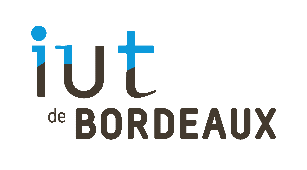 Les formations de notre département MLT (ex GLT) sont habilitées à percevoir la totalité des 13% du solde de la taxe d’apprentissage.Vous pouvez nous envoyer votre promesse de versement : •	par mail à dept-mlt@iut.u-bordeaux.fr•	par courrier : Département MLT
PUSG
35 avenue Abadie – CS 51412 
33 072 Bordeaux CedexVos références (nécessaires pour recevoir le reçu libératoire) :Entreprise……………………………………………………………………………SIRET……………………………………………………….Raison sociale………………………………………………………………………………………………………………………………………Adresse………………………………………………………………………………Code postal……………Ville………………………….Tel………………………………………………………………………………………………………………………………………………………..Email du gestionnaire à contacter .………………………………………………………………………………………………………Montant du versement : ………………………………….€Modalité du versement :Par chèque, à l'ordre de " agent comptable de l’Université de Bordeaux – Département MLT "Par virement auprès de l’Université de BordeauxRIB : 10071 33000 00001001241 28IBAN : FR76 10071 33000 00001001241 28BIC : TRPUFRP1  En indiquant la référence UAI : 0333358W – MLTDate : 								Signature et/ou cachet entreprise : 